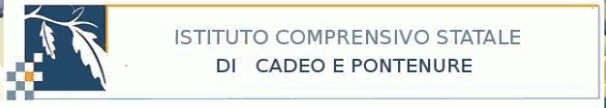 MODULO CONSENSO INFORMATONell’ambito dei progetti attivati nel PTOF dell’Istituto Comprensivo “Amaldi” di Cadeo e Pontenure è prevista la collaborazione con esperti esterni consulenti psicologi che svolgeranno attività di consulenza individuale per alunni, genitori e insegnanti. La consulenza psicologica mira a prevenire situazioni di disagio, a promuovere il benessere dei singoli e dei gruppi. Le attività prevedono consulenze ai singoli alunni.Le attività si svolgeranno nel rispetto delle normative vigenti e della deontologia professionale. Il consulente psicologo è la Dott.ssa Martina Finetti per il plesso di Pontenure e il Dott. Maurizio Iengo per il plesso di Roveleto. DA RESTITUIRE AL DOCENTE COORDINATORE DI CLASSE CONSENSO INFORMATONoi sottoscritti: (cognome e nome) ……………………………………………………………. nato a …………………………………… il ……………………………… e (cognome e nome) ……………………………………………………………. nato a …………………………………… il ……………………………… in qualità di esercenti la potestà genitoriale/tutoriale sul/i minore/i (cognome e nome) …………………………………………………………. frequentante la classe ………… della scuola ………………………………………………………………………………………………… DICHIARIAMODi aver preso visione e di approvare le attività e le finalità previste dal progetto. Data e luogo: …………………………………………………………… Firma: ……………………………………………………………            Firma: …………………………………………………………… La presente autorizzazione ha validità sino al termine del ciclo scolastico, salvo diversa disposizione dei genitori da inoltrare alla Segreteria.